Конспект открытого занятия в старшей комбинированной группе по рисованию в нетрадиционной технике граттаж на тему «Подводный мир»Воспитатель: Дулунц Л.Д.Цель: формирование умение рисовать в нетрадиционной технике «граттаж»Задачи:Закреплять знания детей о морских обитателях.Упражнять в умение выстраивать композицию рисунка, отражать в рисунке свои впечатления, знания об окружающем мире.Развивать у детей воображение, творчество, мышление.Воспитывать навыки самоконтроля.Методы и приёмы: игровой, словесный (беседа, наглядный, практический, нетрадиционного рисования.Материалы и оборудование к занятию:Иллюстрационный материал.Листы плотной бумаги, специально загрунтованной для выполнения рисунка в технике граттаж. (сначала вся поверхность картона тщательно раскрашивается восковыми мелками разного цвета, затем картон покрывается слоем синей гуаши, после полного высыхания картон готов для выполнения рисунка);Зубочистки;Пазлы (разрезанные фотографии морских животных и рыб);Аудиозаписи: А. Каначян – «В синем море, в белой пене», шум прибоя.Ход занятия1. Вводная часть:1. Беседа.Воспитатель:Ребята, у нас сегодня необычный день, к нам пришли гости, поздороваемся с ними (дети здороваются с гостями).После того, как дети поздороваются, раздается видеозвонок по ноутбуку.«Здравствуйте ребята, я морской царь Нептун. Хочу попросить у вас помощи. У нас на морском дне случилась беда, злая морская ведьма Урсула заколдовала море, оно стало темным и мутным, и я не вижу прекрасных морских обитателей, и морские растения. У меня надежда только на вас, пожалуйста помогите расколдовать море.»Ребята, вы слышали сам морской царь просит у нас помощи, вы хотите ему помочь?Дети: ДаВоспитатель: Как вы думаете мы сможем расколдовать море, чтобы морской царь Нептун мог опять видеть своих прекрасных морских обитателей.Дети: даВоспитатель: Ребята, но прежде чем нам спешить на помощь, нужно вспомнить как выглядит морское дно, какие там есть обитатели и растения.На доску вывешиваются картинки с изображением морского дна.Д/И «Назови морских жителей»Воспитатель: Молодцы ребята, теперь мы спокойно можем  идти на помощь Морскому царю Нептуну.Воспитатель: Ребята, как вы думаете как мы можем попасть в море?Дети: Поплыть на корабле, нырнуть в море и т.дПравильно.А еще можно отправиться на виртуальную экскурсию. Вы хотите побывать на такой экскурсии. А отправимся мы с вами в «Подводное царство». Вы знаете, что на земле много морей, больших и маленьких. А в их глубинах живут различные животные, растут растения. Очень много тайн скрывают морские глубины. Там много интересного и загадочного.А у меня есть волшебные слова, которые помогут нам попасть на морское дно, давайте закроем глаза, покружимся вокруг себя. А я произнесу волшебные слова:Детский сад наш изменился,В океан он превратился.Мы отправимся гулять,Дно морское  спасать!Сколько водорослей разных,Звезд, медуз и рыб прекрасных,Ламинарии, ежиИ ракушки хороши!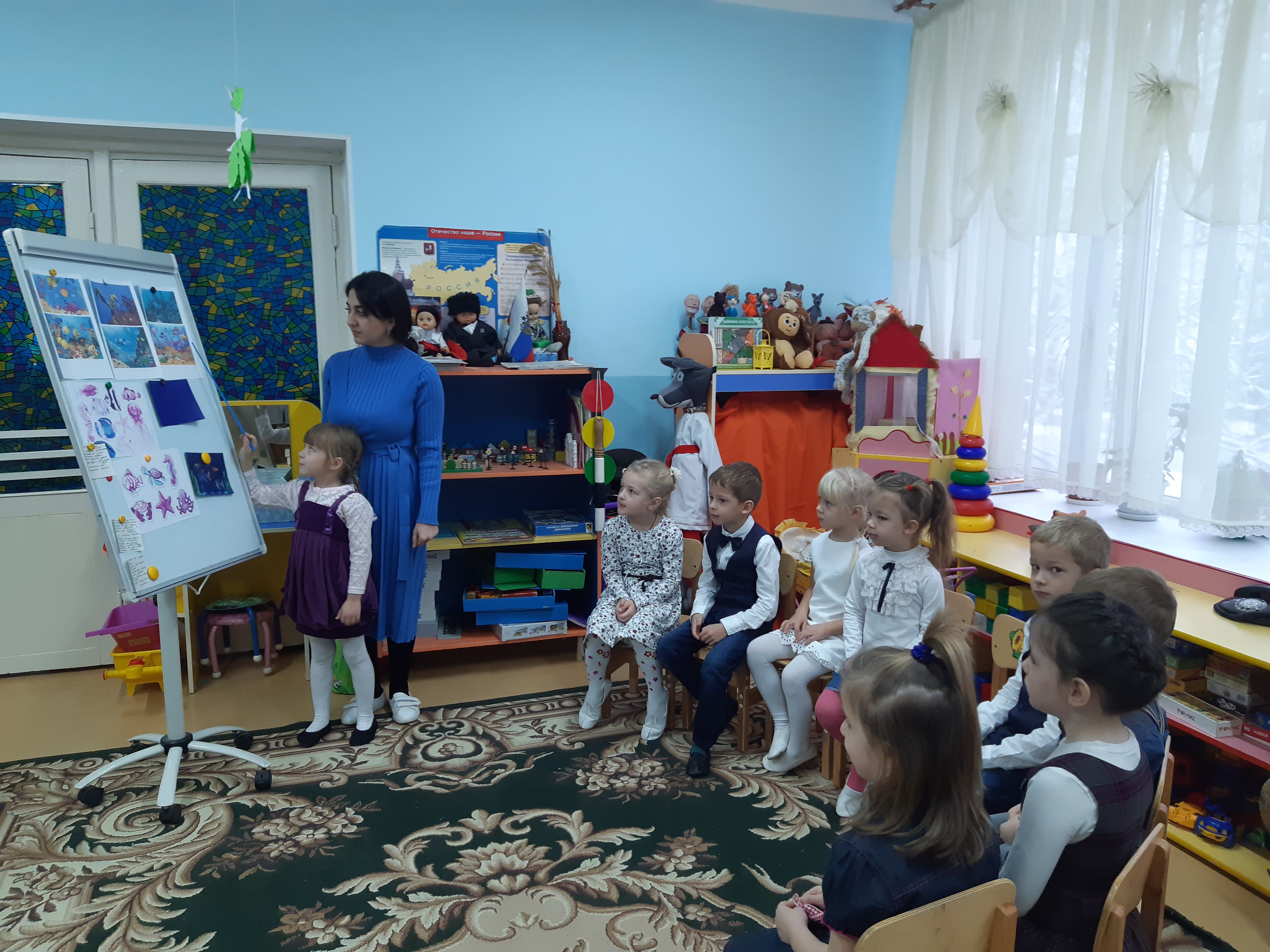 Ну вот, ребята, мы с вами оказались в морском царстве. Посмотрите как здесь темно, вода мутная, не видно ни одного растения. Ни одного морского обитателя. Ой, ребята кажется я что-то вижу. (находим сундук с письмом и бумагой подготовленной для граттажа.) Ребята наверное это письмо от царя.«Дети из группы «Звездочки» в море мутно и я не смог вас найти. Я каждому из вас оставил в сундуке частичку моря, и если вы сможете найти там морских обитателей то чары злой Урсулы рассеются и море расколдуется» .Воспитатель: Ребята, посмотрите и подумайте, как мы с вами можем найти здесь морских обитателей.Дети: Нарисовать.Воспитатель: А как мы будем рисовать? Дети: Царапать острым предметом.Воспитатель: Как называется эта техника рисования вы помните.Дети: ГраттажВоспитатель: Молодцы дети. мы сегодня с вами будем в технике граттаж. Мы уже знакомы с этой техникой. Как её ещё можно назвать, каким способом наносим рисунок? (царапанье). Для такого рисования нужно сначала подготовить основу, которую мы с вами приготовили заранее. Ребята, а кто мне напомнит, как мы с вами готовили эту основу. Необходимо натереть лист бумаги свечой или цветными мелками, а сверху нанести слой гуаши. И осталось нам заостренной палочкой процарапать задуманный рисунок. Зубочистка – это инструмент, будьте с ним очень осторожны и внимательны. 2. Основная часть:Воспитатель: Ребята предлагаю вам присесть на стульчики, а я вам покажу наглядно, как мы будем рисовать.(Показ и объяснение)Ребята вы засиделись, для того, чтобы быть бодрыми, я предлагаю вам сделать физминутку.Физминутка.Морской мирВ море бурном, море синем
Быстро плавают дельфины. (кистью руки плавные движения)
Не пугает их волна
Рядом плещется она. (потирание ладошек)
Проплывает мимо кит и дельфинам говорит: (ходьба гуськом)
Вы дельфины не шумите,
Рыбку быструю ловите:
Раз, два, три, четыре, пять — (ходьба с хлопками в ладоши)
Нужно рыбкам уплывать. (кисти рук в замок внутрь и наружу)
Рыбки плавали, плескались (движения руками)
В прохладной морской воде.
То погружаются, то сплывают, (приседания)
То зароются в песке. (дети присели)Воспитатель: Молодцы дети, теперь присаживайтесь за столы.Но перед тем как приступить к работе нам нужно размять наши пальчики.Пальчиковая гимнастикаМорские животныеНа дне лежит звезда морскаяИ еж морской по дну ползет,Морская плавает корова,А мимо лев морской плывет,Морские плавают конькиС друг другом на перегонки.(Дети загибают или разгибают пальцы на руке, перечисляя морских животных).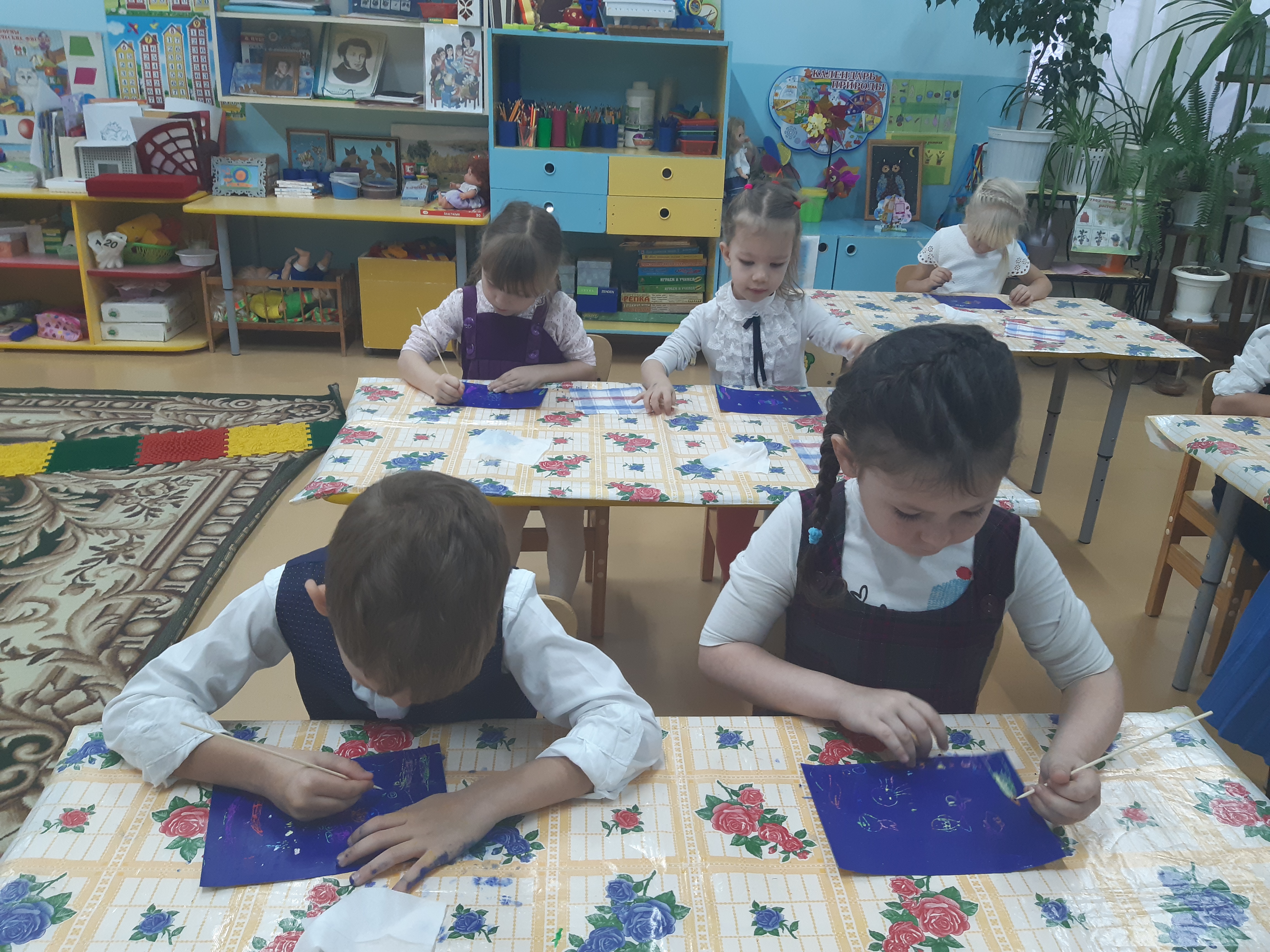 Дети под контролем воспитателя рисуют композицию на морскую тему.Художники, готовы ваши рисунки, я предлагаю вам коротко рассказать о них, что вы нарисовали.Анализ работ.3. Заключительная часть:Воспитатель:Ребята нам пора возвращаться в детский сад. А, что бы мы могли с вами вернуться, нам необходимо сказать громко волшебные слова.Нужно нам закрыть глаза,Сделать два больших прыжка.Руки вытянуть вперед,А затем наоборот.Как рыбешки покружиться,Чтоб в саду нам очутиться.Вот ребята мы и оказались с вами в детском саду. Вам понравилась наша виртуальная экскурсия в подводный мир? А, что вы запомнили больше всего (ответы детей).